(Rapor No: ……./.…)  EKLER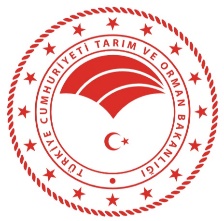 STRATEJİ GELİŞTİRME BAŞKANLIĞIİç Kontrol Daire BaşkanlığıÖn Mali Kontrol Görüş FormuDoküman KoduTOB.İKS./KYS.FRM.039STRATEJİ GELİŞTİRME BAŞKANLIĞIİç Kontrol Daire BaşkanlığıÖn Mali Kontrol Görüş FormuRevizyon No001STRATEJİ GELİŞTİRME BAŞKANLIĞIİç Kontrol Daire BaşkanlığıÖn Mali Kontrol Görüş FormuRevizyon Tarihi22.03.2021STRATEJİ GELİŞTİRME BAŞKANLIĞIİç Kontrol Daire BaşkanlığıÖn Mali Kontrol Görüş FormuYürürlük Tarihi22.03.2021STRATEJİ GELİŞTİRME BAŞKANLIĞIİç Kontrol Daire BaşkanlığıÖn Mali Kontrol Görüş FormuSayfa No            5 / 6Sıra NoGiderin Türü ve NiteliğiGiderin Türü ve NiteliğiGerçekleştirme UsulüGerçekleştirme UsulüBütçe TertibiBütçe TertibiKullanılabilir Ödenek TutarıKullanılabilir Ödenek TutarıYaklaşık MaliyetiYaklaşık MaliyetiHarcama TutarıHarcama TutarıÖdeme Emri NumarasıÖdeme Emri NumarasıGelen Evrakın Tarih ve SayısıGelen Evrakın Tarih ve SayısıÖn Mali Kontrol Değerlendirmesi  Ön Mali Kontrol Değerlendirmesi  Ön Mali Kontrol Değerlendirmesi  Kontrol Edilmiş ve Uygun GörülmüştürKontrol Edilmiş ve Uygun GörülmüştürAşağıdaki Eksiklikler Giderilmek Şartıyla Uygun Görülmüştür.Aşağıdaki Eksiklikler Giderilmek Şartıyla Uygun Görülmüştür.Aşağıda Belirtilen Nedenlerden Dolayı Uygun Bulunmamıştır.Aşağıda Belirtilen Nedenlerden Dolayı Uygun Bulunmamıştır.Tespit Edilen Eksiklikler/Uygun Bulunmama Nedenleri:Tespit Edilen Eksiklikler/Uygun Bulunmama Nedenleri:Tespit Edilen Eksiklikler/Uygun Bulunmama Nedenleri:İNCELEYENİNCELEYENONAYLAYANTarih:  Tarih:  Tarih : İmzaİmzaİmzaAdı, Soyadı : Adı, Soyadı : Adı, Soyadı: Unvanı: Unvanı: Unvanı : 